RESUME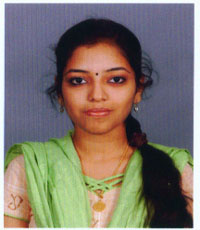 KAVYA NAICK PERSONAL DETAILSFATHER’S NAME				: N.K.Ajith KumarADDRESS					: Nedumpullisery Parambil                                                                                         Gopalaprabhu road,Ernakulam -35CONTACT NUMBER				 : 9074208852 / 9961943730EMAIL ID					:  kavya.a.naick@gmail.comDATE OF BIRTH					: 31st October 1993GENDER					: FemaleNATIONALITY					: IndianMARITAL STATUS				: Married HUSBAND’S NAME				: DEEPESH SHENOY SLANGUAGES KNOWN				: English, Malayalam, Hindi, Konkini and TamilCAREER OBJECTIVE                       			: To pursue a highly focused and creative carrier, where I can                 						  apply my existing knowledge and creativity, acquire new skills, 						  and contribute effectively to the organization.ACADEMIC QUALIFICATION;ADDITIONAL QUALIFICATIONS:Done Project work on ;A Study on Investment Opportunities in Life Insurance, A Special Focus on SBI Life Insurance.Detailed study on MS Office, Tally and Internet & Web Technology.Worked as an Article of Chartered Accountants Of India for 7 months.Completed PGDCA Course in 2012 with A+ grade.Knowledge in Tally.Proficient in computer.HOBBIES					: Singing, Watching Movies and cooking.PERSONAL OBJECTIVE				: My desire is to bring my enthusiasm and self confidence to the 						 Organization and to the people I work with.DECLARATION;	I hereby declare that the above furnished information’s are true and best of my knowledge. DATE   :  PLACE : Ernakulam										SL NOQUALIFICATIONSINSTITUTION  & SYLLABUSYEAR OF PASSINGPERCENTAGE1B.ComChinmaya Vidyapeet,EKM,M.G.University201481212th StandardS.N.H.S.S.Ayyappankavu,EKM,State Syllabus2011813S.S.L.CSt.Teresa’s C.G.H.S.S.EKM,State Syllabus200980